MCCS Flyer/Poster Distributions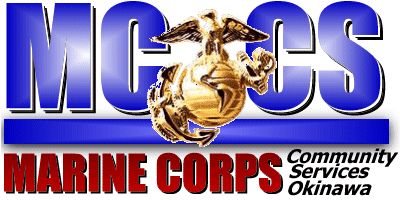 Camp FosterBowling Center			                     	_____Butler Officer’s Club		                     		_____Ocean Breeze			                     		_____Child Development Center		                     	_____Youth Center						_____Community Center (Custom Shop, Framing etc) 		_____Library				                     	_____Personal Services Center	                                       	_____Gunners Fitness Center		                                	_____The Spot						_____Tours Plus			                      	            	_____Tsunami Scuba			                      	_____West Pac Inn			                      		_____Camp CourtneyIronworks Gym 				              	_____Bowling Center					_____Child Development Center				_____Courtney Lodge					_____Bayview Enlisted Club					_____Courtney SNCO Club					_____Tengan Castle			                          	_____Personal Services Center				_____Education Center 					_____Library 						_____Legends Officers Club					_____Youth Center						_____Teen Center						_____Camp Hansen	Bowling Center					_____House of Pain					_____Library						_____The Palms						_____Personal Services Center				_____Camp SchwabPower Dome Fitness Center			  	_____The BeachHead Club 					_____Bowling Center					_____Library 						_____Personal Services Center 				_____Marine Corps Air Station FutenmaHabu Pit Restaurant					_____Futenma Semper Fit Gym 				_____Thirsty’s Club						_____Library 						_____Camp KinserKinser Sports Complex					_____Bowling Center					_____Personal Services Center		                     	_____Library				  	            	_____Surfside Club						_____Youth Center						_____Education Center					_____Child Development Center				_____ I have no objections with the distribution of fliers/posters, Organization Name, Event, Date of Event at any of the above MCCS locations or other MCCS facilities upon approval from the facility manager.
Please note: The following must take place in order to distribute flyer/poster.All flyers size must measure no larger than 8 1/2” x 11” or A-4. Poster must not be larger than A-3 size. Flyers must be presented to the facility manager and will be posted at the facility per manager’s approval. Flyers shall be placed so as not to cover, conceal, or otherwise obstruct MCCS materials that may also be displayed in the same locations. Vendors shall not remove any MCCS materials from said locations.Vendors participating in the flyer program shall provide all manpower, transportation, and materials necessary for the circulation and distribution of the flyers to the various approved locations as outlined in the agreement.Flyer must not contain any sponsor or company information other than the Organization Name, Event, Date of Event information. To avoid the chances of the flyer being returned or disposed of, please include the disclaimer/license statement on the flyer. This statement can be placed on the front or the back and in very small readable print. DISCLAIMER, LICENSE, AND EXPIRATION:MCCS distribution approved Lic#xxxxxxa. No federal, Marine Corps or MCCS endorsement intended. Expires Expiration date.  Thank you,Roy ForsterAdvertising & Sponsorship Manager MCCS Phone 645-2245/7897